Agenzia Generali Italia Pisa - Via Pascoli 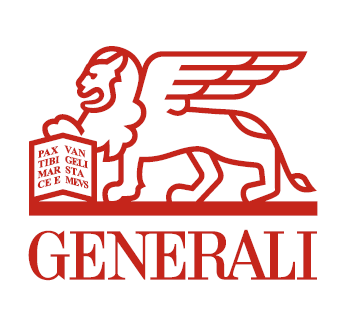 A tutti soci LILT e alle loro famiglie, dedichiamo condizioni tariffarie agevolate sulle nostre soluzioni riguardanti Rc Auto,  tutela della persona (in ambito infortuni e malattia), tutela del patrimonio, risparmio,  previdenza e investimento.I nostri referenti saranno a vostra disposizione per consulenze personalizzate.Per appuntamenti contattare la segreteria LILT di PisaOrario segreteria:LU-MA-GI  dalle 15 alle 18ME dalle 9 alle 12 